Отдел культуры администрации Сосновского муниципального районаПРОТОКОЛзаседания комиссии по оценке эффективности деятельности руководителей муниципальных учреждений, подведомственных Отделу культуры администрации Сосновского муниципального районапо итогам  I квартала 2019 г.№ 1								                                 «24» апреля 2019 г.Присутствовали:Маркина Т.И. – начальник Отдела культуры, председатель комиссии.Пономарчук Т.В. –заместитель начальника Отдела культуры, член комиссии.Сафронова Н.О. –главный экономист Отдела культуры, член комиссии.Белобровка Г.Ю. – член Сосновской районной организации РПС РК, член комиссии.Повестка дня:Рассмотрение вопроса об эффективности работы директора МКУ «Сосновский историко-краеведческий музей» Т.В. Жуковой.Рассмотрение вопроса об эффективности работы директора МКУК МЦБС Е.В. Сойновой.Рассмотрение вопроса об эффективности работы директора МБУК МСКО А.М. Скокова.Рассмотрение вопроса об эффективности работы руководителей детских школ искусств.По первому вопросу слушали Сафронову Н.О. На основании   отчета руководителя МКУ «Сосновский музей» Жуковой Т.В. была составлена оценочная шкала деятельности руководителя   за I квартал 2019 года.Оценочная шкала эффективности деятельности руководителя учрежденияПо второму вопросу слушали Сафронову Н.О. На основании   отчета руководителя МКУК МЦБС Сойновой Е.В. была составлена оценочная шкала деятельности руководителя за I квартал 2019 года. Оценочная шкала эффективности деятельности руководителя учрежденияИТОГО: 135 баллов.Замечания:На портале bus.gov.ru отсутствует информация о наличии бухгалтерской и иной финансовой отчетности за 2018 год.В отчетной форме по оценке эффективности деятельности руководителя отсутствует показатель по работе с инвалидами.Решили: Директору принять к сведению и устранить все вышеперечисленные замечания.Отчет руководителя сдавать в соответствии с утвержденной формой: Приложение 1 к Положению об оценке эффективности деятельности руководителей учреждений.Рекомендовать директору в показателе по повышению квалификации, указывать количество сотрудников, получивших сертификаты или удостоверения по КПК.На основании Положения по эффективности оценки деятельности руководителей учреждений культуры: руководитель, находящийся на испытательном сроке, премию не получает.По третьему вопросу слушали Сафронову Н.О. На основании   отчета руководителя МБУК МСКО Скокова А.М. была составлена оценочная шкала деятельности руководителя за I квартал 2019 года.Оценочная шкала эффективности деятельности руководителя учрежденияИТОГО: 170 баллов.Замечания:На портале bus.gov.ru не размещена информация о бухгалтерской и иной финансовой отчетности за 2018 год.Руководителем не представлена пояснительная записка к муниципальному заданию за 1 квартал 2019 г.На сайте учреждения в разделе «Афиша» отсутствует информация о предстоящих мероприятиях. Решили:Директору МБУК МСКО принять к сведению и устранить все вышеперечисленные замечания.Рекомендовать директору:- усилить работу по работе сайта учреждения, также учесть, что работу учреждения оценивают только по должному функционированию сайта учреждения;- усилить работу по привлечению зрителей на мероприятия, учесть, что согласно национальному проекту «Культура» количество зрителей должно быть увеличено на 5% уже в 2019 году;- представить в комиссию по оценке эффективности деятельности руководителей пояснительную записку к муниципальному заданию за 1 квартал 2019 г.3.  Отметить плодотворную работу:- по лицензированию 5-ти КДУ;- по поступлению денежных средств из внебюджетных источников.4. По итогам 1 квартала 2019 г. премировать директора МБУК МСКО Скокова А.М. в размере 170% от должностного оклада + 15% уральский коэффициент.5. Снять с премии 30% за ненадлежащий контроль за экспертизой по электрике Есаульского ДК, что повлекло за собой исключения из областной программы «Местный дом культуры» на капитальный ремонт Есаульского ДК в 2020 году. По четвертому вопросу слушали Пономарчук Т.В.	На основании   отчетов руководителей детских школ искусства   Глушковой М.В., Доли В.Ф., Моисеевой О.М., была составлена оценочная шкала деятельности руководителей детских школ искусства за I квартал 2019 года.Оценочная шкала эффективности деятельности руководителей детских школ искусствЗамечания:Директору ДШИ п. Полетаево Доле В.Ф.ПФХД на портале bus.gov.ru размещен не своевременно (конец первого квартала 23.04.2019 г.).В показателе «Оформление и регистрация права на все объекты недвижимости…» размещена информация за 2018 год.Финансовый отчет на портале bus.gov.ru размещен не своевременно (05.04.2019 г.).Нулевой показатель по поступлению денежных средств из внебюджетных источников.Не представлен отчет по муниципальному заданию по предпрофессиональной деятельности.На сайте учреждения нет возможности просмотра раздела «Афиша».Директору ДШИ с. Долгодеревенское Глушковой М.В.1. На портале bus.gov.ru не размещена информация по внесению изменений в ПФХД.2. Не полное размещение на сайте bus.gov.ru бухгалтерской и иной финансовой отчетности за 2018 год.3. На сайте учреждения в разделе «Афиша» отсутствует информация по планируемым мероприятиям. Директору ДШИ п. Рощино Моисеевой О.М.1. На портале bus.gov.ru не размещена информация по внесению изменений в ПФХД.2. Не полное размещение на сайте bus.gov.ru бухгалтерской и иной финансовой отчетности за 2018 год.3. На сайте учреждения в разделах «Афиша», «Галерея» присутствует устаревшая информация за 2016 г., за 2018 год отсутствует.Решили:Директору ДШИ п. Полетаево Доле В.Ф.:- принять к сведению и устранить все вышеперечисленные замечания;- более внимательно составлять отчет по оценке эффективности деятельности руководителя, учесть, что в отчете нужно предоставлять информацию только за отчетный квартал;- усилить работу по показателю поступления денежных средств из внебюджетных источников;- муниципальное задание предоставлять в соответствии с требованиями, т.е. по общеразвивающим программам и по предпрофессиональным;- рекомендовать принимать участие в рейтинговых конкурсах обязательно,- по итогам 1 квартала 2019 г. премировать директора ДШИ п. Полетаево Долю В.Ф. в размере 126% от должностного оклада + 15% уральский коэффициент.Директору ДШИ с. Долгодеревенское Глушковой М.В.:- принять к сведению и устранить все вышеперечисленные замечания;- усилить работу на сайте учреждения по наполнению раздела «Афиша» предстоящими мероприятиями;- отметить плодотворную работу по сдаче отчета по муниципальному заданию в полном объеме;- по итогам 1 квартала 2019 г. премировать директора ДШИ с. Долгодеревенское Глушкову М.В. в размере 168% от должностного оклада + 15% уральский коэффициент.Директору ДШИ п. Рощино Моисеевой О.М.:- принять к сведению и устранить все вышеперечисленные замечания;- усилить работу на сайте учреждения по наполнению раздела «Афиша» предстоящими мероприятиями, обновить информацию в разделе «Галерея»;- отметить плодотворную работу по поступлению денежных средств от приносящей доход деятельности;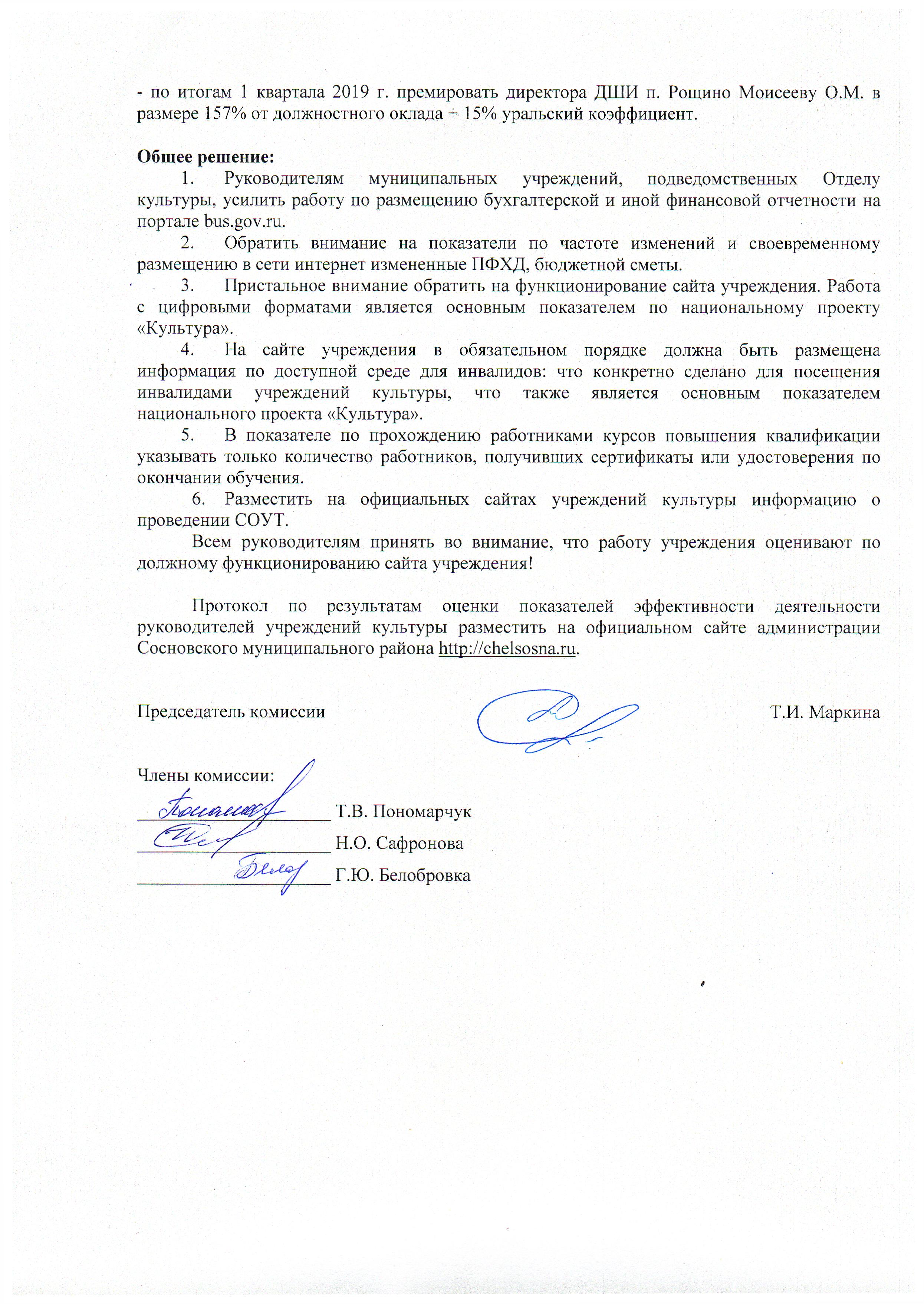 №Наименование показателяБаллы1План финансово-хозяйственной деятельности, размещенный в сети Интернет, на bus.gov.ru до начала отчетного периода52Частота внесения изменений в ПФХД13Своевременное размещение в сети Интернет измененный ПФХД14Максимальное отклонение фактического значения суммы по разделу расходов плана ФХД от первоначального планового показателя за отчетный период (3 кв.)-5Удельный вес фонда оплаты труда основного персонала в общем начисленном фонде оплаты труда за отчетный период56Доля исполнения от годовой суммы утвержденного бюджета ведомственных целевых программ57Отсутствие обоснованных жалоб, докладных на руководителя учреждения со стороны учредителя (централизованной бухгалтерии), органов местного самоуправления и иных физических и юридических лиц. 58Размещение плана-графика на сайте zakupki.gov.ru до начала отчетного периода109Своевременное размещение изменений в план-график на сайте zakupki.gov.ru510Наличие контрактов с поставщиками с истекшим сроком действия на отчетный период.511Своевременное утверждение и размещение на сайте zakupki.gov.ru Положения о закупках в соответствии с.223-ФЗ. (только бюджетные учреждения)-12Оформление и регистрация права на все объекты недвижимости, в т.ч. земельные участки, находящиеся в оперативном управлении у учреждения, договоры на безвозмездное пользование (кроме МКУ «Музей»).-13Выполнение плана мероприятий в соответствии с энергетическим паспортом учреждения.-14Отношение среднемесячной заработной платы по категориям основного персонала к среднемесячной заработной плате в регионе по отрасли в соответствующей категории персонала за отчетный период515Отношение среднемесячной заработной платы по учреждению к среднемесячной заработной плате в регионе по соответствующей отрасли за отчетный период516Доля от средств от приносящей доход деятельности в фонде оплаты труда (только бюджетные учреждения)-17Наличие бухгалтерской и иной финансовой отчетности на официальном сайте bus.gov.ru018Функционирование интернет-сайта учреждения519Поступление денежных средств из внебюджетных источников. Отношение факта к плану.0Индивидуальные показатели1Выполнение учреждением муниципального задания на оказание услуг, сметы казенного учреждения.102Обеспечение комплексной безопасности учреждения и пребывающих в нем граждан103Количество работников учреждения, прошедших повышение квалификации и (или) профессиональную подготовку в отчетном периоде04Отсутствие обоснованных жалоб на качество предоставления услуг и нарушений по результатам проверки деятельности учреждения 55Целевое и эффективное использование бюджетных средств, в т. ч. в рамках муниципального задания.206Исполнение показателей эффективности учреждения207Мероприятия, направленные на обеспечение доступной среды для инвалидов58Публикации и освещение деятельности учреждения в СМИ5ИТОГО: 137 балловЗамечания:На сайте учреждения в разделе «Финансовые документы» размещена информация за 2016, 2017 гг., за 2018 год информация отсутствует.В отчетной форме по оценке эффективности деятельности руководителя отсутствует показатель по повышению квалификации работников учреждения.На портале bus.gov.ru отсутствует информация о наличии бухгалтерской и иной финансовой отчетности за 2018 год.Решили:Директору принять к сведению и устранить все вышеперечисленные замечания.Отчет руководителя сдавать в соответствии с утвержденной формой: Приложение 1 к Положению об оценке эффективности деятельности руководителей учреждений.Усилить работу по размещению необходимой информации на сайте bus.gov.ru. По итогам 1 квартала 2019 г. премировать Т.В. Жукову, директора МКУ «Сосновский районный историко-краеведческий музей» в размере 137% от должностного оклада + 15% уральский коэффициент.ИТОГО: 137 балловЗамечания:На сайте учреждения в разделе «Финансовые документы» размещена информация за 2016, 2017 гг., за 2018 год информация отсутствует.В отчетной форме по оценке эффективности деятельности руководителя отсутствует показатель по повышению квалификации работников учреждения.На портале bus.gov.ru отсутствует информация о наличии бухгалтерской и иной финансовой отчетности за 2018 год.Решили:Директору принять к сведению и устранить все вышеперечисленные замечания.Отчет руководителя сдавать в соответствии с утвержденной формой: Приложение 1 к Положению об оценке эффективности деятельности руководителей учреждений.Усилить работу по размещению необходимой информации на сайте bus.gov.ru. По итогам 1 квартала 2019 г. премировать Т.В. Жукову, директора МКУ «Сосновский районный историко-краеведческий музей» в размере 137% от должностного оклада + 15% уральский коэффициент.ИТОГО: 137 балловЗамечания:На сайте учреждения в разделе «Финансовые документы» размещена информация за 2016, 2017 гг., за 2018 год информация отсутствует.В отчетной форме по оценке эффективности деятельности руководителя отсутствует показатель по повышению квалификации работников учреждения.На портале bus.gov.ru отсутствует информация о наличии бухгалтерской и иной финансовой отчетности за 2018 год.Решили:Директору принять к сведению и устранить все вышеперечисленные замечания.Отчет руководителя сдавать в соответствии с утвержденной формой: Приложение 1 к Положению об оценке эффективности деятельности руководителей учреждений.Усилить работу по размещению необходимой информации на сайте bus.gov.ru. По итогам 1 квартала 2019 г. премировать Т.В. Жукову, директора МКУ «Сосновский районный историко-краеведческий музей» в размере 137% от должностного оклада + 15% уральский коэффициент.№Наименование показателяБаллы1План финансово-хозяйственной деятельности, размещенный в сети Интернет, на bus.gov.ru до начала отчетного периода02Частота внесения изменений в ПФХД03Своевременное размещение в сети Интернет измененный ПФХД04Максимальное отклонение фактического значения суммы по разделу расходов плана ФХД от первоначального планового показателя за отчетный период -5Удельный вес фонда оплаты труда основного персонала в общем начисленном фонде оплаты труда за отчетный период56Доля исполнения от годовой суммы утвержденного бюджета ведомственных целевых программ07Отсутствие обоснованных жалоб, докладных на руководителя учреждения со стороны учредителя (централизованной бухгалтерии), органов местного самоуправления и иных физических и юридических лиц. 58Размещение плана-графика на сайте zakupki.gov.ru до начала отчетного периода109Своевременное размещение изменений в план-график на сайте zakupki.gov.ru  510Наличие контрактов с поставщиками с истекшим сроком действия на отчетный период.511Своевременное утверждение и размещение на сайте zakupki.gov.ru Положения о закупках в соответствии с.223-ФЗ. (только бюджетные учреждения)-12Оформление и регистрация права на все объекты недвижимости, в т.ч. земельные участки, находящиеся в оперативном управлении у учреждения, договоры на безвозмездное пользование (кроме МКУ «музей»).513Выполнение плана мероприятий в соответствии с энергетическим паспортом учреждения.514Отношение среднемесячной заработной платы по категориям основного персонала к среднемесячной заработной плате в регионе по отрасли в соответствующей категории персонала за отчетный период1015Отношение среднемесячной заработной платы по учреждению к среднемесячной заработной плате в регионе по соответствующей отрасли за отчетный период516Доля от средств от приносящей доход деятельности в фонде оплаты труда (только бюджетные учреждения)017Наличие бухгалтерской и иной финансовой отчетности на официальном сайте bus.gov.ru018Функционирование интернет-сайта учреждения519Поступление денежных средств из внебюджетных источников. Отношение факта к плану.0Индивидуальные показатели1Выполнение учреждением муниципального задания на оказание услуг, сметы казенного учреждения.202Обеспечение комплексной безопасности учреждения и пребывающих в нем граждан53Количество работников учреждения, прошедших повышение квалификации и (или) профессиональную подготовку в отчетном периоде04Отсутствие обоснованных жалоб на качество предоставления услуг и нарушений по результатам проверки деятельности учреждения 55Целевое и эффективное использование бюджетных средств, в т. ч. в рамках муниципального задания.206Исполнение показателей эффективности учреждения207Мероприятия, направленные на обеспечение доступной среды для инвалидов08Публикации и освещение деятельности учреждения в СМИ5№Наименование показателяБаллы1План финансово-хозяйственной деятельности, размещенный в сети Интернет, на bus.gov.ru до начала отчетного периода52Частота внесения изменений в ПФХД03Своевременное размещение в сети Интернет измененный ПФХД04Максимальное отклонение фактического значения суммы по разделу расходов плана ФХД от первоначального планового показателя за отчетный период -5Удельный вес фонда оплаты труда основного персонала в общем начисленном фонде оплаты труда за отчетный период56Доля исполнения от годовой суммы утвержденного бюджета ведомственных целевых программ57Отсутствие обоснованных жалоб, докладных на руководителя учреждения со стороны учредителя (централизованной бухгалтерии), органов местного самоуправления и иных физических и юридических лиц. 58Размещение плана-графика на сайте zakupki.gov.ru до начала отчетного периода109Своевременное размещение изменений в план-график на сайте zakupki.gov.ru510Наличие контрактов с поставщиками с истекшим сроком действия на отчетный период.511Своевременное утверждение и размещение на сайте zakupki.gov.ru Положения о закупках в соответствии с.223-ФЗ. (только бюджетные учреждения) - 12Оформление и регистрация права на все объекты недвижимости, в т.ч. земельные участки, находящиеся в оперативном управлении у учреждения, договоры на безвозмездное пользование (кроме МКУ «музей»)513Выполнение плана мероприятий в соответствии с энергетическим паспортом учреждения.514Отношение среднемесячной заработной платы по категориям основного персонала к среднемесячной заработной плате в регионе по отрасли в соответствующей категории персонала за отчетный период1515Отношение среднемесячной заработной платы по учреждению к среднемесячной заработной плате в регионе по соответствующей отрасли за отчетный период516Доля от средств от приносящей доход деятельности в фонде оплаты труда (только бюджетные учреждения)1017Наличие бухгалтерской и иной финансовой отчетности на официальном сайте bus.gov.ru018Функционирование интернет-сайта учреждения019Поступление денежных средств из внебюджетных источников. Отношение факта к плану.15Индивидуальные показатели1Выполнение учреждением муниципального задания на оказание услуг, сметы казенного учреждения.152Обеспечение комплексной безопасности учреждения и пребывающих в нем граждан103Количество работников учреждения, прошедших повышение квалификации и (или) профессиональную подготовку в отчетном периоде54Отсутствие обоснованных жалоб на качество предоставления услуг и нарушений по результатам проверки деятельности учреждения 55Целевое и эффективное использование бюджетных средств, в т. ч. в рамках муниципального задания.156Исполнение показателей эффективности учреждения207Мероприятия, направленные на обеспечение доступной среды для инвалидов08Публикации и освещение деятельности учреждения в СМИ5№Наименование показателяБаллыБаллыБаллы№Наименование показателяМБУ ДО «ДШИ п. Полетаево»МБУ ДО «ДШИ с. Долгодеревенское»МБУ ДО «ДШИ п. Рощино»1План финансово-хозяйственной деятельности, размещенный в сети Интернет, на bus.gov.ru до начала отчетного периода0552Частота внесения изменений в ПФХД0003Своевременное размещение в сети Интернет измененный ПФХД0004Максимальное отклонение фактического значения суммы по разделу расходов плана ФХД от первоначального планового показателя за отчетный период ---5Удельный вес фонда оплаты труда основного персонала в общем начисленном фонде оплаты труда за отчетный период5556Доля исполнения от годовой суммы утвержденного бюджета ведомственных целевых программ5507Отсутствие обоснованных жалоб, докладных на руководителя учреждения со стороны учредителя (централизованной бухгалтерии), органов местного самоуправления и иных физических и юридических лиц. 5558Размещение плана-графика на сайте zakupki.gov.ru до начала отчетного периода1010109Своевременное размещение изменений в план-график на сайте zakupki.gov.ru55510Наличие контрактов с поставщиками с истекшим сроком действия на отчетный период.55511Своевременное утверждение и размещение на сайте zakupki.gov.ru Положения о закупках в соответствии с.223-ФЗ. (только бюджетные учреждения)- --12Оформление и регистрация права на все объекты недвижимости, в т.ч. земельные участки, находящиеся в оперативном управлении у учреждения, договоры на безвозмездное пользование (кроме МКУ «Музей»)00013Выполнение плана мероприятий в соответствии с энергетическим паспортом учреждения.00014Отношение среднемесячной заработной платы по категориям основного персонала к среднемесячной заработной плате в регионе по отрасли в соответствующей категории персонала за отчетный период10151515Отношение среднемесячной заработной платы по учреждению к среднемесячной заработной плате в регионе по соответствующей отрасли за отчетный период, кроме ДШИ---16Доля от средств от приносящей доход деятельности в фонде оплаты труда (только бюджетные учреждения)0101517Наличие бухгалтерской и иной финансовой отчетности на официальном сайте bus.gov.ru00018Функционирование интернет-сайта учреждения55019Поступление денежных средств из внебюджетных источников. Отношение факта к плану.01515Индивидуальные показатели1Выполнение учреждением муниципального задания на оказание услуг, сметы казенного учреждения.1020102Обеспечение комплексной безопасности учреждения и пребывающих в нем граждан101053Отсутствие обоснованных жалоб на качество предоставления услуг и нарушений по результатам проверки деятельности учреждения 5554Целевое и эффективное использование бюджетных средств, в т. ч. в рамках муниципального задания.2010205Исполнение показателей эффективности учреждения1020206Мероприятия, направленные на обеспечение доступной среды для инвалидов0007Публикации и освещение деятельности учреждения в СМИ1328Своевременная готовность учреждения к новому учебному году (ДШИ)---9Укомплектованность специалистами, стабильность педагогического коллектива (ДШИ)55510Условия сохранения и привлечения молодых специалистов в ДШИ---11Повышение уровня квалификации педагогических работников (курсы, семинары, получение высшего образования, % преподавателей с высшей квалификационной категорией) для ДШИ100012Развитие материально-технической базы учреждения, оснащение школы в соответствии с ФГТ для ДШИ5010ИТОГО:126168157